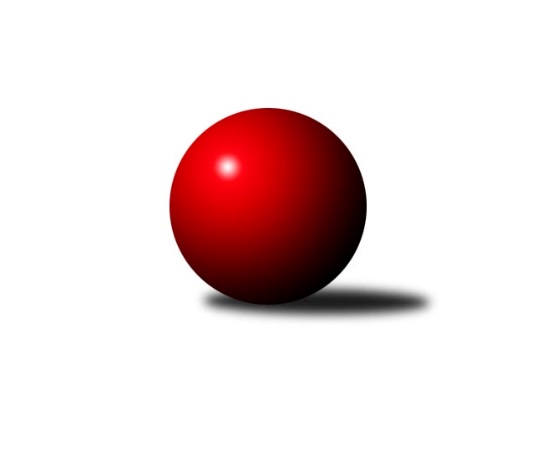 Č.1Ročník 2022/2023	29.4.2024 Sdružený Přebor Plzeňska 2022/2023Statistika 1. kolaTabulka družstev:		družstvo	záp	výh	rem	proh	skore	sety	průměr	body	plné	dorážka	chyby	1.	SKK Rokycany D	1	1	0	0	7.0 : 1.0 	(19.5 : 4.5)	3164	2	2211	953	63	2.	TJ Baník Stříbro C	1	1	0	0	7.0 : 1.0 	(15.0 : 9.0)	3000	2	2084	916	58	3.	TJ Dobřany C	1	1	0	0	6.0 : 2.0 	(15.5 : 8.5)	2767	2	1937	830	66	4.	TJ Přeštice A	1	1	0	0	6.0 : 2.0 	(12.5 : 11.5)	2539	2	1768	771	43	5.	CB Dobřany C	1	1	0	0	5.0 : 3.0 	(15.0 : 9.0)	3186	2	2220	966	53	6.	TJ Sokol Plzeň V B	0	0	0	0	0.0 : 0.0 	(0.0 : 0.0)	0	0	0	0	0	7.	TJ Sokol Plzeň V C	1	0	0	1	3.0 : 5.0 	(9.0 : 15.0)	3026	0	2086	940	70	8.	TJ Baník Stříbro B	1	0	0	1	2.0 : 6.0 	(11.5 : 12.5)	2473	0	1729	744	49	9.	TJ Slavoj Plzeň C	1	0	0	1	2.0 : 6.0 	(8.5 : 15.5)	2632	0	1884	748	91	10.	SK Škoda VS Plzeň C	1	0	0	1	1.0 : 7.0 	(9.0 : 15.0)	2711	0	1921	790	90	11.	TJ Slavoj Plzeň D	1	0	0	1	1.0 : 7.0 	(4.5 : 19.5)	2712	0	1966	746	112Tabulka doma:		družstvo	záp	výh	rem	proh	skore	sety	průměr	body	maximum	minimum	1.	SKK Rokycany D	1	1	0	0	7.0 : 1.0 	(19.5 : 4.5)	3164	2	3164	3164	2.	TJ Baník Stříbro C	1	1	0	0	7.0 : 1.0 	(15.0 : 9.0)	3000	2	3000	3000	3.	TJ Přeštice A	1	1	0	0	6.0 : 2.0 	(12.5 : 11.5)	2539	2	2539	2539	4.	CB Dobřany C	1	1	0	0	5.0 : 3.0 	(15.0 : 9.0)	3186	2	3186	3186	5.	SK Škoda VS Plzeň C	0	0	0	0	0.0 : 0.0 	(0.0 : 0.0)	0	0	0	0	6.	TJ Slavoj Plzeň D	0	0	0	0	0.0 : 0.0 	(0.0 : 0.0)	0	0	0	0	7.	TJ Sokol Plzeň V C	0	0	0	0	0.0 : 0.0 	(0.0 : 0.0)	0	0	0	0	8.	TJ Dobřany C	0	0	0	0	0.0 : 0.0 	(0.0 : 0.0)	0	0	0	0	9.	TJ Baník Stříbro B	0	0	0	0	0.0 : 0.0 	(0.0 : 0.0)	0	0	0	0	10.	TJ Sokol Plzeň V B	0	0	0	0	0.0 : 0.0 	(0.0 : 0.0)	0	0	0	0	11.	TJ Slavoj Plzeň C	1	0	0	1	2.0 : 6.0 	(8.5 : 15.5)	2632	0	2632	2632Tabulka venku:		družstvo	záp	výh	rem	proh	skore	sety	průměr	body	maximum	minimum	1.	TJ Dobřany C	1	1	0	0	6.0 : 2.0 	(15.5 : 8.5)	2767	2	2767	2767	2.	TJ Slavoj Plzeň C	0	0	0	0	0.0 : 0.0 	(0.0 : 0.0)	0	0	0	0	3.	SKK Rokycany D	0	0	0	0	0.0 : 0.0 	(0.0 : 0.0)	0	0	0	0	4.	TJ Přeštice A	0	0	0	0	0.0 : 0.0 	(0.0 : 0.0)	0	0	0	0	5.	CB Dobřany C	0	0	0	0	0.0 : 0.0 	(0.0 : 0.0)	0	0	0	0	6.	TJ Baník Stříbro C	0	0	0	0	0.0 : 0.0 	(0.0 : 0.0)	0	0	0	0	7.	TJ Sokol Plzeň V B	0	0	0	0	0.0 : 0.0 	(0.0 : 0.0)	0	0	0	0	8.	TJ Sokol Plzeň V C	1	0	0	1	3.0 : 5.0 	(9.0 : 15.0)	3026	0	3026	3026	9.	TJ Baník Stříbro B	1	0	0	1	2.0 : 6.0 	(11.5 : 12.5)	2473	0	2473	2473	10.	SK Škoda VS Plzeň C	1	0	0	1	1.0 : 7.0 	(9.0 : 15.0)	2711	0	2711	2711	11.	TJ Slavoj Plzeň D	1	0	0	1	1.0 : 7.0 	(4.5 : 19.5)	2712	0	2712	2712Tabulka podzimní části:		družstvo	záp	výh	rem	proh	skore	sety	průměr	body	doma	venku	1.	SKK Rokycany D	1	1	0	0	7.0 : 1.0 	(19.5 : 4.5)	3164	2 	1 	0 	0 	0 	0 	0	2.	TJ Baník Stříbro C	1	1	0	0	7.0 : 1.0 	(15.0 : 9.0)	3000	2 	1 	0 	0 	0 	0 	0	3.	TJ Dobřany C	1	1	0	0	6.0 : 2.0 	(15.5 : 8.5)	2767	2 	0 	0 	0 	1 	0 	0	4.	TJ Přeštice A	1	1	0	0	6.0 : 2.0 	(12.5 : 11.5)	2539	2 	1 	0 	0 	0 	0 	0	5.	CB Dobřany C	1	1	0	0	5.0 : 3.0 	(15.0 : 9.0)	3186	2 	1 	0 	0 	0 	0 	0	6.	TJ Sokol Plzeň V B	0	0	0	0	0.0 : 0.0 	(0.0 : 0.0)	0	0 	0 	0 	0 	0 	0 	0	7.	TJ Sokol Plzeň V C	1	0	0	1	3.0 : 5.0 	(9.0 : 15.0)	3026	0 	0 	0 	0 	0 	0 	1	8.	TJ Baník Stříbro B	1	0	0	1	2.0 : 6.0 	(11.5 : 12.5)	2473	0 	0 	0 	0 	0 	0 	1	9.	TJ Slavoj Plzeň C	1	0	0	1	2.0 : 6.0 	(8.5 : 15.5)	2632	0 	0 	0 	1 	0 	0 	0	10.	SK Škoda VS Plzeň C	1	0	0	1	1.0 : 7.0 	(9.0 : 15.0)	2711	0 	0 	0 	0 	0 	0 	1	11.	TJ Slavoj Plzeň D	1	0	0	1	1.0 : 7.0 	(4.5 : 19.5)	2712	0 	0 	0 	0 	0 	0 	1Tabulka jarní části:		družstvo	záp	výh	rem	proh	skore	sety	průměr	body	doma	venku	1.	TJ Slavoj Plzeň C	0	0	0	0	0.0 : 0.0 	(0.0 : 0.0)	0	0 	0 	0 	0 	0 	0 	0 	2.	TJ Přeštice A	0	0	0	0	0.0 : 0.0 	(0.0 : 0.0)	0	0 	0 	0 	0 	0 	0 	0 	3.	TJ Slavoj Plzeň D	0	0	0	0	0.0 : 0.0 	(0.0 : 0.0)	0	0 	0 	0 	0 	0 	0 	0 	4.	SKK Rokycany D	0	0	0	0	0.0 : 0.0 	(0.0 : 0.0)	0	0 	0 	0 	0 	0 	0 	0 	5.	TJ Dobřany C	0	0	0	0	0.0 : 0.0 	(0.0 : 0.0)	0	0 	0 	0 	0 	0 	0 	0 	6.	CB Dobřany C	0	0	0	0	0.0 : 0.0 	(0.0 : 0.0)	0	0 	0 	0 	0 	0 	0 	0 	7.	TJ Baník Stříbro C	0	0	0	0	0.0 : 0.0 	(0.0 : 0.0)	0	0 	0 	0 	0 	0 	0 	0 	8.	TJ Sokol Plzeň V B	0	0	0	0	0.0 : 0.0 	(0.0 : 0.0)	0	0 	0 	0 	0 	0 	0 	0 	9.	SK Škoda VS Plzeň C	0	0	0	0	0.0 : 0.0 	(0.0 : 0.0)	0	0 	0 	0 	0 	0 	0 	0 	10.	TJ Sokol Plzeň V C	0	0	0	0	0.0 : 0.0 	(0.0 : 0.0)	0	0 	0 	0 	0 	0 	0 	0 	11.	TJ Baník Stříbro B	0	0	0	0	0.0 : 0.0 	(0.0 : 0.0)	0	0 	0 	0 	0 	0 	0 	0 Zisk bodů pro družstvo:		jméno hráče	družstvo	body	zápasy	v %	dílčí body	sety	v %	1.	Michal Pilař 	SKK Rokycany D 	1	/	1	(100%)	4	/	4	(100%)	2.	Václav Štych 	TJ Dobřany C 	1	/	1	(100%)	4	/	4	(100%)	3.	Tomáš Havel 	SKK Rokycany D 	1	/	1	(100%)	4	/	4	(100%)	4.	Karel Mašek 	TJ Slavoj Plzeň C 	1	/	1	(100%)	4	/	4	(100%)	5.	Vladimír Šraga 	TJ Baník Stříbro C 	1	/	1	(100%)	4	/	4	(100%)	6.	Martin Krištof 	TJ Dobřany C 	1	/	1	(100%)	4	/	4	(100%)	7.	Petr Bohuslav 	SKK Rokycany D 	1	/	1	(100%)	4	/	4	(100%)	8.	Milan Šimek 	CB Dobřany C 	1	/	1	(100%)	4	/	4	(100%)	9.	Martin Provazník 	CB Dobřany C 	1	/	1	(100%)	4	/	4	(100%)	10.	Václav Dubec 	TJ Baník Stříbro B 	1	/	1	(100%)	3	/	4	(75%)	11.	David Junek 	TJ Baník Stříbro C 	1	/	1	(100%)	3	/	4	(75%)	12.	Martin Andrš 	TJ Baník Stříbro C 	1	/	1	(100%)	3	/	4	(75%)	13.	Miroslav Šteffl 	TJ Přeštice A 	1	/	1	(100%)	3	/	4	(75%)	14.	Zuzana Záveská 	TJ Baník Stříbro B 	1	/	1	(100%)	3	/	4	(75%)	15.	Roman Janota 	TJ Přeštice A 	1	/	1	(100%)	3	/	4	(75%)	16.	Karel Majner 	SK Škoda VS Plzeň C 	1	/	1	(100%)	3	/	4	(75%)	17.	Jiří Vavřička 	SKK Rokycany D 	1	/	1	(100%)	3	/	4	(75%)	18.	Petr Sloup 	TJ Dobřany C 	1	/	1	(100%)	3	/	4	(75%)	19.	Petr Trdlička 	TJ Dobřany C 	1	/	1	(100%)	3	/	4	(75%)	20.	Pavel Kučera 	TJ Sokol Plzeň V C 	1	/	1	(100%)	3	/	4	(75%)	21.	Karel Vavřička 	TJ Přeštice A 	1	/	1	(100%)	2.5	/	4	(63%)	22.	David Wohlmuth 	SKK Rokycany D 	1	/	1	(100%)	2.5	/	4	(63%)	23.	Jan Valdman 	TJ Sokol Plzeň V C 	1	/	1	(100%)	2	/	4	(50%)	24.	Miroslav Hrad 	TJ Baník Stříbro C 	1	/	1	(100%)	2	/	4	(50%)	25.	Zbyněk Hirschl 	TJ Přeštice A 	1	/	1	(100%)	2	/	4	(50%)	26.	Vendula Blechová 	CB Dobřany C 	1	/	1	(100%)	2	/	4	(50%)	27.	Karel Konvář 	TJ Sokol Plzeň V C 	1	/	1	(100%)	2	/	4	(50%)	28.	Petr Beneš 	TJ Baník Stříbro C 	1	/	1	(100%)	2	/	4	(50%)	29.	Jan Pešek 	TJ Slavoj Plzeň D 	1	/	1	(100%)	2	/	4	(50%)	30.	Zdeněk Weigl 	SK Škoda VS Plzeň C 	0	/	1	(0%)	2	/	4	(50%)	31.	Kryštof Majner 	SK Škoda VS Plzeň C 	0	/	1	(0%)	2	/	4	(50%)	32.	Jiří Hůrka 	TJ Baník Stříbro B 	0	/	1	(0%)	2	/	4	(50%)	33.	Zdeňka Nová 	CB Dobřany C 	0	/	1	(0%)	2	/	4	(50%)	34.	Lukáš Kiráľ 	SKK Rokycany D 	0	/	1	(0%)	2	/	4	(50%)	35.	Jiří Karlík 	TJ Sokol Plzeň V C 	0	/	1	(0%)	2	/	4	(50%)	36.	Ondřej Musil 	CB Dobřany C 	0	/	1	(0%)	2	/	4	(50%)	37.	Jan Mertl 	TJ Dobřany C 	0	/	1	(0%)	1.5	/	4	(38%)	38.	Jakub Kovářík 	TJ Slavoj Plzeň D 	0	/	1	(0%)	1.5	/	4	(38%)	39.	Milan Vlček 	TJ Baník Stříbro B 	0	/	1	(0%)	1.5	/	4	(38%)	40.	Jaromír Kotas 	TJ Slavoj Plzeň C 	0	/	1	(0%)	1	/	4	(25%)	41.	Jan Kraus 	TJ Slavoj Plzeň C 	0	/	1	(0%)	1	/	4	(25%)	42.	Josef Hora 	TJ Přeštice A 	0	/	1	(0%)	1	/	4	(25%)	43.	Filip Rataj 	TJ Slavoj Plzeň D 	0	/	1	(0%)	1	/	4	(25%)	44.	Stanislav Zoubek 	TJ Baník Stříbro B 	0	/	1	(0%)	1	/	4	(25%)	45.	Zdeněk Eichler 	CB Dobřany C 	0	/	1	(0%)	1	/	4	(25%)	46.	Milan Kubát 	TJ Přeštice A 	0	/	1	(0%)	1	/	4	(25%)	47.	Michal Duchek 	TJ Baník Stříbro B 	0	/	1	(0%)	1	/	4	(25%)	48.	Karel Jindra 	SK Škoda VS Plzeň C 	0	/	1	(0%)	1	/	4	(25%)	49.	Pavel Spisar 	TJ Baník Stříbro C 	0	/	1	(0%)	1	/	4	(25%)	50.	Petr Zíka 	SK Škoda VS Plzeň C 	0	/	1	(0%)	1	/	4	(25%)	51.	Václava Flaišhanzová 	SK Škoda VS Plzeň C 	0	/	1	(0%)	0	/	4	(0%)	52.	Jiří Jelínek 	TJ Dobřany C 	0	/	1	(0%)	0	/	4	(0%)	53.	Oldřich Lohr 	TJ Sokol Plzeň V C 	0	/	1	(0%)	0	/	4	(0%)	54.	Rudolf Březina 	TJ Slavoj Plzeň D 	0	/	1	(0%)	0	/	4	(0%)	55.	Jaroslav Honsa 	TJ Slavoj Plzeň C 	0	/	1	(0%)	0	/	4	(0%)	56.	Alexander Kalas 	TJ Slavoj Plzeň D 	0	/	1	(0%)	0	/	4	(0%)	57.	Hana Hofreitrová 	TJ Slavoj Plzeň C 	0	/	1	(0%)	0	/	4	(0%)Průměry na kuželnách:		kuželna	průměr	plné	dorážka	chyby	výkon na hráče	1.	CB Dobřany, 1-4	3106	2153	953	61.5	(517.7)	2.	SKK Rokycany, 1-4	2938	2088	849	87.5	(489.7)	3.	Stříbro, 1-4	2855	2002	853	74.0	(475.9)	4.	TJ Slavoj Plzeň, 1-4	2699	1910	789	78.5	(449.9)	5.	TJ Přeštice, 1-2	2506	1748	757	46.0	(417.7)	6.	Sokol Plzeň V, 1-4	0	0	0	0.0	(0.0)Nejlepší výkony na kuželnách:CB Dobřany, 1-4CB Dobřany C	3186	1. kolo	Milan Šimek 	CB Dobřany C	579	1. koloTJ Sokol Plzeň V C	3026	1. kolo	Karel Konvář 	TJ Sokol Plzeň V C	556	1. kolo		. kolo	Pavel Kučera 	TJ Sokol Plzeň V C	546	1. kolo		. kolo	Zdeňka Nová 	CB Dobřany C	541	1. kolo		. kolo	Martin Provazník 	CB Dobřany C	539	1. kolo		. kolo	Jan Valdman 	TJ Sokol Plzeň V C	531	1. kolo		. kolo	Zdeněk Eichler 	CB Dobřany C	522	1. kolo		. kolo	Ondřej Musil 	CB Dobřany C	522	1. kolo		. kolo	Vendula Blechová 	CB Dobřany C	483	1. kolo		. kolo	Jiří Karlík 	TJ Sokol Plzeň V C	470	1. koloSKK Rokycany, 1-4SKK Rokycany D	3164	1. kolo	Michal Pilař 	SKK Rokycany D	557	1. koloTJ Slavoj Plzeň D	2712	1. kolo	Tomáš Havel 	SKK Rokycany D	540	1. kolo		. kolo	Jiří Vavřička 	SKK Rokycany D	539	1. kolo		. kolo	Jan Pešek 	TJ Slavoj Plzeň D	529	1. kolo		. kolo	David Wohlmuth 	SKK Rokycany D	528	1. kolo		. kolo	Jakub Kovářík 	TJ Slavoj Plzeň D	505	1. kolo		. kolo	Petr Bohuslav 	SKK Rokycany D	505	1. kolo		. kolo	Lukáš Kiráľ 	SKK Rokycany D	495	1. kolo		. kolo	Filip Rataj 	TJ Slavoj Plzeň D	482	1. kolo		. kolo	Alexander Kalas 	TJ Slavoj Plzeň D	415	1. koloStříbro, 1-4TJ Baník Stříbro C	3000	1. kolo	Vladimír Šraga 	TJ Baník Stříbro C	564	1. koloSK Škoda VS Plzeň C	2711	1. kolo	David Junek 	TJ Baník Stříbro C	517	1. kolo		. kolo	Petr Beneš 	TJ Baník Stříbro C	512	1. kolo		. kolo	Zdeněk Weigl 	SK Škoda VS Plzeň C	494	1. kolo		. kolo	Martin Andrš 	TJ Baník Stříbro C	481	1. kolo		. kolo	Karel Majner 	SK Škoda VS Plzeň C	474	1. kolo		. kolo	Miroslav Hrad 	TJ Baník Stříbro C	466	1. kolo		. kolo	Kryštof Majner 	SK Škoda VS Plzeň C	463	1. kolo		. kolo	Pavel Spisar 	TJ Baník Stříbro C	460	1. kolo		. kolo	Karel Jindra 	SK Škoda VS Plzeň C	434	1. koloTJ Slavoj Plzeň, 1-4TJ Dobřany C	2767	1. kolo	Karel Mašek 	TJ Slavoj Plzeň C	519	1. koloTJ Slavoj Plzeň C	2632	1. kolo	Martin Krištof 	TJ Dobřany C	486	1. kolo		. kolo	Václav Štych 	TJ Dobřany C	485	1. kolo		. kolo	Petr Trdlička 	TJ Dobřany C	476	1. kolo		. kolo	Petr Sloup 	TJ Dobřany C	464	1. kolo		. kolo	Jan Kraus 	TJ Slavoj Plzeň C	447	1. kolo		. kolo	Jiří Jelínek 	TJ Dobřany C	431	1. kolo		. kolo	Zdeněk Jeremiáš 	TJ Slavoj Plzeň C	426	1. kolo		. kolo	Jan Mertl 	TJ Dobřany C	425	1. kolo		. kolo	Hana Hofreitrová 	TJ Slavoj Plzeň C	422	1. koloTJ Přeštice, 1-2TJ Přeštice A	2539	1. kolo	Zuzana Záveská 	TJ Baník Stříbro B	476	1. koloTJ Baník Stříbro B	2473	1. kolo	Miroslav Šteffl 	TJ Přeštice A	444	1. kolo		. kolo	Roman Janota 	TJ Přeštice A	436	1. kolo		. kolo	Josef Hora 	TJ Přeštice A	424	1. kolo		. kolo	Zbyněk Hirschl 	TJ Přeštice A	423	1. kolo		. kolo	Jiří Hůrka 	TJ Baník Stříbro B	407	1. kolo		. kolo	Karel Vavřička 	TJ Přeštice A	407	1. kolo		. kolo	Milan Kubát 	TJ Přeštice A	405	1. kolo		. kolo	Milan Vlček 	TJ Baník Stříbro B	402	1. kolo		. kolo	Stanislav Zoubek 	TJ Baník Stříbro B	400	1. koloSokol Plzeň V, 1-4Četnost výsledků:	7.0 : 1.0	2x	6.0 : 2.0	1x	5.0 : 3.0	1x	2.0 : 6.0	1x